TitlePrinciples of managing fish and chip operationsPrinciples of managing fish and chip operationsLevel33Credit value44Learning OutcomesLearning OutcomesAssessment CriteriaThe learner will:The learner will:The learner can:1.  Understand how to manage food safety and health and safety in fish and chip operations1.  Understand how to manage food safety and health and safety in fish and chip operationsExplain why it is important to work hygienically and safely in a fish and chip businessOutline the key food safety and health and safety issues and how they are managedExplain how to evaluate the effectiveness of food safety and HACCP policies and practicesExplain how to evaluate the effectiveness of health and safety policies and practicesSummarise recording and documentation systems required for food safety, HACCP and health and safety compliance.2.  Understand how to manage resources in fish and chip operations2.  Understand how to manage resources in fish and chip operationsExplain how the buying and stock control of consumables is managedDescribe how staff training contributes to safer operationsDescribe how maintenance of equipment contributes to safer operationsDescribe how to ensure the secure handling of money from salesOutline methods used to minimise waste in operations and the importance of this to the business. 3.  Understand how to manage staff in fish and chip operations3.  Understand how to manage staff in fish and chip operationsExplain how to ensure adequate levels of competent staff are available to meet business requirements, to includerecruitment staff rotasDescribe staff training policies and practices in fish and chip operationsOutline methods used to manage staff performance in fish and chip operations4.  Understand how to promote the business4.  Understand how to promote the businessOutline the importance of creating a comfortable, clean and safe place for customersDescribe how point of sale materials can be used to increase customer perceptionExplain how media based marketing can be used to promote the business.5. Understand the importance of planning fish and chip operations5. Understand the importance of planning fish and chip operationsExplain how to develop an effective  daily business plan  to include services processes staffDescribe how to maintain a weekly business plan to ensure the availability of resources and servicesIdentify issues that need to be managed with contingency plans, to includeemergenciesresource shortagesfluctuating customer demand.Additional information about the unitAdditional information about the unitAdditional information about the unitUnit purpose and aim(s)Unit purpose and aim(s)This unit supports workforce and/or vocational development for those who need to understand the principles of managing fish and chip operations, in a fish and chip frying business.The unit is designed for use primarily in fish and chip operations and others who carry out these workplace activities. It is also designed for those who plan to enter the food and drink industry or employees who wish to expand on their existing knowledge and understanding. The aim of the unit is to assess underpinning knowledge and understanding to recognised national occupational standards.Unit expiry dateUnit expiry dateDetails of the relationship between the unit and relevant national occupational standards or other professional standards or curricula (if appropriate)Details of the relationship between the unit and relevant national occupational standards or other professional standards or curricula (if appropriate)This unit of assessment relates directly to Improve Sector Performance Standard (approved as National Occupational Standard) knowledge unit FP.152K Principles of frying fish and chips. Assessment requirements or guidance specified by a sector or regulatory body (if appropriate)Assessment requirements or guidance specified by a sector or regulatory body (if appropriate)This unit is designed to assess the underpinning knowledge and understanding of learners in the workplace context, for understanding the principles of managing fish and chip operations. It can be assessed on or off the job.The learner must demonstrate their current knowledge and understanding, to meet all assessment criteria. Assessment methods appropriate to the needs of the learner must be used to generate satisfactory evidence of knowledge and understanding.The Improve Assessment Strategy sets out the overarching assessment requirements.Support for the unit from a SSC or appropriate other body (if required)Support for the unit from a SSC or appropriate other body (if required)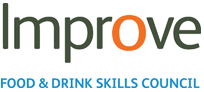 Location of the unit within the subject/sector classification systemLocation of the unit within the subject/sector classification system04 Engineering and Manufacturing TechnologiesName of the organisation submitting the unitName of the organisation submitting the unitImproveAvailability for useAvailability for useSharedUnit available fromUnit available fromUnit guided learning hoursUnit guided learning hours37Unit CategoryUnit CategoryUnderpinning Knowledge (UK)SPS ReferenceSPS ReferenceFP.152KWBA ReferenceWBA ReferenceF/503/2918